Заселение (по заявке) иногородних в гостиницу с 10 до 13 часов по адресу: г. Минск, пр. Независимости, 67, ст. метро «Академия наук».Регистрация слушателей с 13 до 14 часов по адресу: г. Минск, пр. Партизанский 77, ауд. 311. ст. метро «Партизанская».Более подробную информацию можно получить по тел./факс: (8-017) 250-47-32, www.kme.bntu.by; kme-ipk@mail.ru 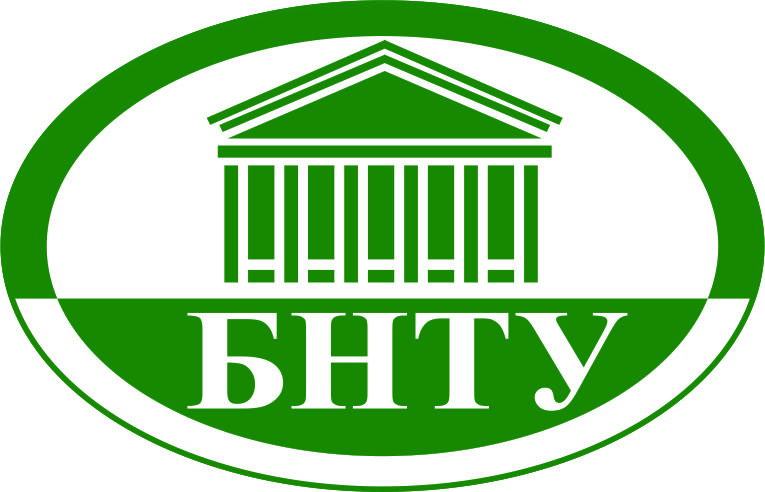 ПЛАН ПОВЫШЕНИЯ КВАЛИФИКАЦИИпо направлению ЭНЕРГЕТИКА в ИПК и ПК БНТУна 1 полугодие 2021 годаПЛАН ПОВЫШЕНИЯ КВАЛИФИКАЦИИпо направлению ЭНЕРГЕТИКА в ИПК и ПК БНТУна 1 полугодие 2021 года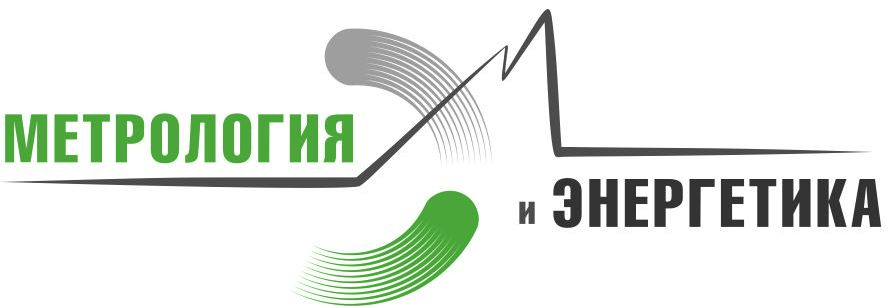 КодТемаТемаКатегорияКатегорияСрокЭ-100Контроль качества энергетических масел и топливаКонтроль качества энергетических масел и топливаЛаборанты, техники, инженерыЛаборанты, техники, инженеры11.01 – 15.01.2021Э-109Технология сварочных работ в энергетикеТехнология сварочных работ в энергетикеМастера, ИТРМастера, ИТР18.01 – 22.01.2021Э-202Эксплуатация и ремонт электротехнического оборудованияЭксплуатация и ремонт электротехнического оборудованияНачальники смен, мастера, ИТРНачальники смен, мастера, ИТР25.01 – 29.01.2021Э-210Техническая эксплуатация кабельных электросетей Техническая эксплуатация кабельных электросетей Мастера, ИТРМастера, ИТР01.02 – 05.02.2021Э-603Организация и проведение закупок в энергетикеОрганизация и проведение закупок в энергетикеРуководители и специалисты в области управления закупками товаров и услугРуководители и специалисты в области управления закупками товаров и услуг08.02 – 12.02.2021Э-102Ремонт теплоэнергетического оборудованияРемонт теплоэнергетического оборудованияМастера, зам. нач. тепломеханических цеховМастера, зам. нач. тепломеханических цехов15.02 – 19.02.2021Э-802Охрана труда в энергетикеОхрана труда в энергетикеРуководители и специалисты служб (отделов) надежности и охраны трудаРуководители и специалисты служб (отделов) надежности и охраны труда22.02 – 26.02.2021Э-205Потери электроэнергии и пути их сниженияПотери электроэнергии и пути их сниженияРуководители и специалисты по потерям электроэнергииРуководители и специалисты по потерям электроэнергии01.03 – 05.03.2021Э-105Эксплуатация теплоэнергетического оборудованияЭксплуатация теплоэнергетического оборудованияНачальники смен КТЦ, мастера, инженерыНачальники смен КТЦ, мастера, инженеры15.03 – 19.03.2021Э-805Энергосбережение (при тепло- и электроснабжении, освещении, возобновляемые источники энергии)Энергосбережение (при тепло- и электроснабжении, освещении, возобновляемые источники энергии)Руководители, специалисты, ИТРРуководители, специалисты, ИТР22.03 – 26.03.2021Э-103Эксплуатация и ремонт тепловых сетей (в том числе с ПИ-трубопроводом)Эксплуатация и ремонт тепловых сетей (в том числе с ПИ-трубопроводом)Инженеры, мастера, нач. участковИнженеры, мастера, нач. участков29.03 – 02.04.2021Э-204Техническая эксплуатация воздушных электросетей  напряжением 0,4-10 кВТехническая эксплуатация воздушных электросетей  напряжением 0,4-10 кВМастера, ИТРМастера, ИТР05.04 – 09.04.2021Э-201Эксплуатация и ремонт воздушных линий электропередач от 35 кВ и вышеЭксплуатация и ремонт воздушных линий электропередач от 35 кВ и вышеМастера, ИТРМастера, ИТР12.04 – 16.04.2021Э-604Энергетический аудит и нормирование расхода ТЭРЭнергетический аудит и нормирование расхода ТЭРРуководители и специалисты ответственные за энергетическую эффективность работы предприятияРуководители и специалисты ответственные за энергетическую эффективность работы предприятия19.04 – 23.04.2021Э-803Обеспечение пожарной безопасностиОбеспечение пожарной безопасностиЛица ответственные за пожарную безопасность и пожарно-технический минимумЛица ответственные за пожарную безопасность и пожарно-технический минимум26.04 – 30.04.2021Э-602Экономика энергетикиЭкономика энергетикиЭкономистыЭкономисты03.05 – 07.05.2021Э-111Потери тепловой энергии и пути их сниженияПотери тепловой энергии и пути их сниженияРуководители и специалисты по потерям тепловой энергииРуководители и специалисты по потерям тепловой энергии17.05 – 21.05.2021Э-101Теплотехнические измерения и приборыТеплотехнические измерения и приборыИнженеры, мастера, нач. смен, зам. нач. цехов ТАИ, ИТР по КИПИнженеры, мастера, нач. смен, зам. нач. цехов ТАИ, ИТР по КИП24.05 – 28.05.2021Э-601Бухгалтерский учет на предприятиях и организациях энергетикиБухгалтерский учет на предприятиях и организациях энергетикиБухгалтераБухгалтера31.05 – 04.06.2021Э-402АСУ на базе микропроцессорной техникиАСУ на базе микропроцессорной техникиИТР отделов АСУ и др. специалистыИТР отделов АСУ и др. специалисты07.06 – 11.06.2021Э-702Сбыт тепловой энергии Сбыт тепловой энергии Руководители групп, инженеры-инспекторы др. специалисты энергосбытаРуководители групп, инженеры-инспекторы др. специалисты энергосбыта14.06 – 18.06.2021Э-701Сбыт электрической энергии Сбыт электрической энергии Руководители групп, инженеры-инспекторы и др. специалисты энергосбытаРуководители групп, инженеры-инспекторы и др. специалисты энергосбыта21.06 – 25.06.2021Э-202Эксплуатация и ремонт электротехнического оборудованияЭксплуатация и ремонт электротехнического оборудованияНачальники смен, мастера, ИТРНачальники смен, мастера, ИТР28.06 – 02.07.2021Э-212Эксплуатация и обслуживание систем пожаротушения на предприятиях энергетикиЭксплуатация и обслуживание систем пожаротушения на предприятиях энергетикиРуководители и специалисты эксплуатирующие и обслуживающие системы пожаротушенияРуководители и специалисты эксплуатирующие и обслуживающие системы пожаротушения05.07-09.07.2021ПЛАН ПОВЫШЕНИЯ КВАЛИФИКАЦИИпо направлению ЭНЕРГЕТИКА в ИПК и ПК БНТУ2 полугодие 2021 годаПЛАН ПОВЫШЕНИЯ КВАЛИФИКАЦИИпо направлению ЭНЕРГЕТИКА в ИПК и ПК БНТУ2 полугодие 2021 годаКодТемаТемаКатегорияКатегорияСрокЭ-113Парогазовые установки в энергетикеПарогазовые установки в энергетикеРуководители и специалисты КТЦ и других цехов электростанцийРуководители и специалисты КТЦ и других цехов электростанций30.08 – 03.09.2021Э-207Испытания, измерения и диагностика электрооборудования, эксплуатация устройств защиты от перенапряженийИспытания, измерения и диагностика электрооборудования, эксплуатация устройств защиты от перенапряженийМастера, инженеры службы электроизоляцииМастера, инженеры службы электроизоляции13.09 – 17.09.2021Э-107Эксплуатация тепловых электростанцийЭксплуатация тепловых электростанцийНачальники смен станций и из резерва на эту должностьНачальники смен станций и из резерва на эту должность20.09 – 24.09.2021Э-808Оперативно-диспетчерское управление в энергетикеОперативно-диспетчерское управление в энергетикеИТР, начальники смен, специалисты диспетчерских службИТР, начальники смен, специалисты диспетчерских служб27.09 – 01.10.2021Э-110Автоматизация теплоэнергетических процессовАвтоматизация теплоэнергетических процессовМастера, ИТР, нач. смен, зам. нач. цехов ТАИМастера, ИТР, нач. смен, зам. нач. цехов ТАИ04.10 – 08.10.2021Э-401АСУ предприятий и организаций энергетикиАСУ предприятий и организаций энергетикиИТР отделов АСУ и др. специалистыИТР отделов АСУ и др. специалисты11.10 – 15.10.2021Э-701Сбыт электрической энергииСбыт электрической энергииРуководители групп, инженеры-инспекторы и другие специалисты энергосбытаРуководители групп, инженеры-инспекторы и другие специалисты энергосбыта18.10 – 22.10.2021Э-803Обеспечение пожарной безопасностиОбеспечение пожарной безопасностиЛица ответственные за пожарную безопасность и пожарно-технический минимумЛица ответственные за пожарную безопасность и пожарно-технический минимум25.10 – 29.10.2021Э-307Защита корпоративных сетейЗащита корпоративных сетейАдминистраторы компьютерных сетейАдминистраторы компьютерных сетей01.11 – 05.11.2021Э-603Организация и проведение закупок в энергетикеОрганизация и проведение закупок в энергетикеРуководители и специалисты в области управления закупками товаров и услугРуководители и специалисты в области управления закупками товаров и услуг08.11 – 12.11.2021Э-104Водоподготовка и водные режимы теплоэнергетического оборудованияВодоподготовка и водные режимы теплоэнергетического оборудованияЛаборанты, техники, нач. химцехов и их заместители, инженерыЛаборанты, техники, нач. химцехов и их заместители, инженеры15.11 – 19.11.2021Э-601Бухгалтерский учет на предприятиях и организациях энергетикиБухгалтерский учет на предприятиях и организациях энергетикиБухгалтераБухгалтера22.11 – 26.11.2021Э-211Устройство и эксплуатация средств релейной защиты и автоматикиУстройство и эксплуатация средств релейной защиты и автоматикиИТР СРЗАИ (ЭТЛ)ИТР СРЗАИ (ЭТЛ)29.11 – 03.12.2021Э-112Вибрации и диагностика энергетического оборудованияВибрации и диагностика энергетического оборудованияНачальники смен КТЦ,  мастера, ИТРНачальники смен КТЦ,  мастера, ИТР06.12 – 10.12.2021Э-202Эксплуатация и ремонт электротехнического оборудованияЭксплуатация и ремонт электротехнического оборудованияНачальники смен, мастера, ИТРНачальники смен, мастера, ИТР13.12 – 17.12.2021Э-102Ремонт теплоэнергетического оборудованияРемонт теплоэнергетического оборудованияМастера, зам. нач. тепломеханических цеховМастера, зам. нач. тепломеханических цехов20.12 – 24.12.2021